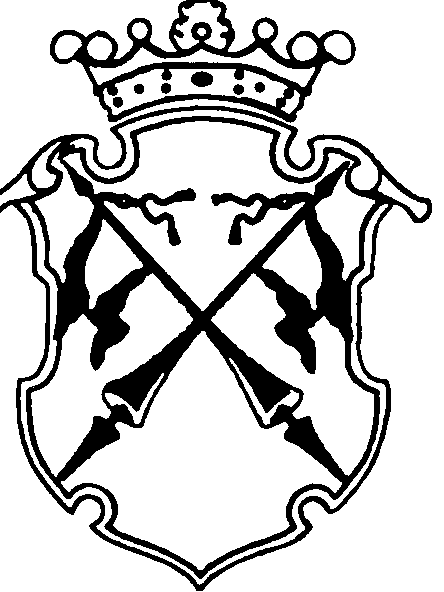 РЕСПУБЛИКА   КАРЕЛИЯКОНТРОЛЬНО-СЧЕТНЫЙ КОМИТЕТСОРТАВАЛЬСКОГО МУНИЦИПАЛЬНОГО РАЙОНАЗАКЛЮЧЕНИЕНА ПРОВЕДЕНИЕ  ФИНАНСОВО-ЭКОНОМИЧЕСКОЙ ЭКСПЕРТИЗЫПостановления Администрации Вяртсильского городского поселения от 24.05.2017г. №21 «Об утверждении муниципальной программы «Формирование современной городской среды на территории Вяртсильского городского поселения на 2017» «16» июня 2017г.                                                                                  №31Основание для проведения экспертизы: п.7 ч.2 статьи 9 федерального закона от 07.02.2011г. №6-ФЗ «Об общих принципах организации и деятельности контрольно-счетных органов субъектов Российской Федерации и муниципальных образований», ч.2 статьи 157 Бюджетного Кодекса РФ, пп.7 п.1.2. Соглашения о передаче полномочий контрольно-счетного органа Вяртсильского городского поселения по осуществлению внешнего муниципального финансового контроля Контрольно-счетному комитету Сортавальского муниципального района от 22.12.2016г.Цель экспертизы : оценка финансово-экономических обоснований на предмет обоснованности расходных обязательств бюджета Вяртсильского городского поселения в постановлении Администрации Вяртсильского городского поселения от 24.05.2017г. №21 «Об утверждении муниципальной программы «Формирование современной городской среды на территории Вяртсильского городского поселения на 2017».Предмет экспертизы : постановление Администрации Вяртсильского городского поселения от 24.05.2017г. №21 «Об утверждении муниципальной программы «Формирование современной городской среды на территории Вяртсильского городского поселения на 2017».Постановление Администрации Вяртсильского городского поселения от 24.05.2017г. №21 «Об утверждении муниципальной программы «Формирование современной городской среды на территории Вяртсильского городского поселения на 2017» (далее – Постановление) с приложением  «Паспорт муниципальной программы «Формирование современной городской среды на территории Вяртсильского городского поселения на 2017 год» в рамках реализации приоритетного проекта «Формирование комфортной городской среды» (далее – Паспорт МП) представлен на экспертизу в Контрольно-счетный комитет Сортавальского муниципального района (далее- Контрольно-счетный комитет) 14 июня 2017 года.Контрольно - счетный комитет произвел экспертизу представленных Администрацией Вяртсильского поселения документов к Постановлению. Рассмотрены следующие материалы по указанному муниципальному акту:Паспорт МП - на 5л.;Приложение 1 к муниципальной программе (далее Приложение 1) – 1л.;Приложение №3 к муниципальной программе «Перечень основных мероприятий муниципальной программы» (Далее Приложение №3) – 1л.;Приложение 3 к муниципальной программе «Перечень общественных территорий, подлежащих благоустройству в 2017 году, а также иные определенные органом местного самоуправления Вяртсильского городского поселения мероприятия по благоустройству, подлежащие реализации в 2017 году, утвержденные распоряжением администрации Вяртсильского городского поселения от 28.02.2017 года №7» (Далее Приложение 3)- 1л.;Приложение 4 к муниципальной программе (Далее Приложение 4)- 1л.;Приложение 5 к муниципальной программе (Далее Приложение 5)- 1л.;Приложение 6 к муниципальной программе (Далее Приложение 6)- 2л.;Приложение 7 к муниципальной программе» (Далее Приложение 7)- 1л.;Приложение 8 к муниципальной программе (Далее Приложение 8)- 5л.;Приложение 9 к муниципальной программе (Далее Приложение 9)- 3л.;Приложение 10 к муниципальной программе  (Далее Приложение 10)- 2л;Приложение 11 к муниципальной программе  (Далее Приложение 11)- 1л.Проект постановления «Об утверждении Порядка предоставления субсидии управляющей организации МУП ЖКС п. Вяртсиля для оказания муниципальной поддержки в связи с проведением работ по благоустройству дворовых территорий в рамках реализации муниципальной программы «Формирование современной городской среды на территории Вяртсильского городского поселения на 2017 год»-12л.Рассмотрев указанные документы, Контрольно - счетный комитет пришел к следующим выводам:Полномочия по установлению расходных обязательств подтверждены.Паспорт программы соответствует форме согласно Приложению 1 к Порядку разработки, реализации и оценки эффективности муниципальных программ Вяртсильского городского поселения, утвержденный постановлением Администрации Вяртсильского городского поселения от 18.11.2015г. №27 (далее-Порядок).При анализе информации, содержащейся в Паспорте МП, установлено, что в Паспорте МП содержится информация о наличии двух подпрограмм, однако, по факту данная программа не содержит обозначенных подпрограмм.В описательной части дана общая характеристика сферы реализации Программы, описано содержание проблемы, но не по всем показателям, характеризующим состояние сферы благоустройства в муниципальном образовании, рекомендованным п.3.1. Методических рекомендаций, дана оценка. Кроме того , таблица 1 текстовой части имеет наименование «Целевые показатели (индикаторы), характеризующие сферу содержания дворовых территорий в период с 2014 по 2016 годы», что является не корректным, т.к. целевые показатели (индикаторы) устанавливаются для оценки прогресса достижения цели и решения поставленных задач программы. Фактически данная таблица отражает оценку состояния сферы благоустройства за три года, предшествующих году реализации программы.Цель Программы не соответствует поставленной проблеме, т.к. проблема обозначена - низкий уровень благоустройства и качества городской среды Задачи программы соответствуют поставленной проблеме, но не способствуют достижению поставленной цели.В паспорте программы определены целевые индикаторы, которые, в нарушение пп.в) п.2.3. Порядка не носят количественный (измеримый) характер достижения цели. В приложении 1 содержатся сведения о показателях (индикаторах) муниципальной программы, которые не позволяют оценить прогресс в достижении цели и решении поставленных задач программы. Кроме того, методические рекомендации рекомендуют устанавливать данные показатели не к общему количеству территорий, подлежащих благоустройству в рамках данной программы , а к общему количеству и площади дворовых территорий и общественных территорий муниципального образования. В текстовой части Программы содержится информация, что перечень основных мероприятий муниципальной программы представлен в приложении 2 к муниципальной программе. В составе  документов к Программе на экспертизу приложение 2 не представлено, а Перечень основных мероприятий муниципальной программы приведен в приложении №3.В приложении №3 приведен перечень и описание мероприятий программы с определением ответственных исполнителей. Мероприятия Программы (приложение№3) не взаимоувязаны с объемами финансового обеспечения, необходимого на реализацию данных мероприятий.Объем средств, предусмотренных на реализацию мероприятия муниципальной программы  делится по трем источникам. - Объем средств, предусмотренных к поступлению в бюджет поселения из бюджета Республики Карелия соответствует сумме субсидии, распределенной постановлением РК от 06.04.2017г. №112-П.;- Объем средств, предусмотренных за счет местного бюджета, соответствует предельному значению, установленного пп.б) п.8 Правил предоставления и распределения субсидий местным бюджетам из бюджета РК на реализацию мероприятий по формированию современной городской среды в 2017 году;-Объем средств, предусмотренных за счет безвозмездных поступлений от физических и юридических лиц на реализацию мероприятий программы установлен в соответствии с требованиями, установленными выше указанными Правилами.Однако, в качестве обоснования не представлены соглашения о социальном партнерстве. В виду отсутствия сметных расчетов, финансово-экономически обосновывающих объем  финансового обеспечения реализации мероприятий программы дать оценку обоснованности расходных обязательств бюджета поселения не представляется возможным. В Приложении 8 к муниципальной программе представлена информация по укрупненным показателям сметной стоимости работ  по благоустройству только дворовых территорий. Информация по сметной стоимости работ  по благоустройству общественных территорий программа не содержит. В паспорте муниципальной программы содержится информация об участнике – МУП ЖКС п. Вяртсиля, общественные, научные и иные организации, участвующие в реализации муниципальной программы. Однако, текстовая часть Программы не содержит распределение полномочий и ответственности между ответственным исполнителем, соисполнителями и участниками муниципальной программы.В составе документов и материалов на экспертизу предоставлен проект Порядка представления субсидии управляющей организации МУП ЖКС п. Вяртсиля для оказания муниципальной поддержки в связи с проведением работ по благоустройству дворовых территорий в рамках реализации муниципальной программы «Формирование современной городской среды на территории Вяртсильского городского поселения на 2017 год» (далее – проект Порядка)Исходя из сути данного проекта Порядка непосредственным исполнителем мероприятий программы планируется МУП ЖКС п. Вяртсиля. Согласно п. 1 ст. 78 БК в целях финансового обеспечения затрат, связанных с выполнением работ, оказанием услуг в бюджетах бюджетной системы РФ могут предусматриваться субсидии юридическим лицам (за исключением субсидий государственным (муниципальным) учреждениям), индивидуальным предпринимателям, а также физическим лицам - производителям товаров, работ, услуг.Исходя из буквального толкования пункта 3 части 2 статьи 78 БК следует, что предоставление субсидий осуществляется по решению представительного органа муниципального образования о местном бюджете и согласно принимаемым в соответствии с ним муниципальным правовым актом местной администрации. Предоставление денежных средств из бюджета муниципального образования будет являться муниципальной преференцией, не требующей согласования с антимонопольным органом, на основании п.1 ч.3 ст.19 Закона о защите конкуренции. Таким образом, Решение о бюджете должно содержать либо устанавливать порядок определения размета муниципальной преференции и её конкретного получателя.Согласно ч.3 ст.78 БК РФ муниципальные правовые акты, регулирующие предоставление субсидий юридическим лицам (за исключением субсидий государственным (муниципальным) учреждениям), индивидуальным предпринимателям, а также физическим лицам - производителям товаров, работ, услуг, должны соответствовать общим требованиям (Постановление Правительства РФ от 06.09.2016г. №887), установленным Правительством Российской Федерации, и определять:1) категории и (или) критерии отбора юридических лиц (за исключением государственных (муниципальных) учреждений), индивидуальных предпринимателей, физических лиц - производителей товаров, работ, услуг, имеющих право на получение субсидий;2) цели, условия и порядок предоставления субсидий;3) порядок возврата субсидий в соответствующий бюджет в случае нарушения условий, установленных при их предоставлении;4) порядок возврата в текущем финансовом году получателем субсидий остатков субсидий, не использованных в отчетном финансовом году, в случаях, предусмотренных соглашениями (договорами) о предоставлении субсидий;5) положения об обязательной проверке главным распорядителем (распорядителем) бюджетных средств, предоставляющим субсидию, и органом государственного (муниципального) финансового контроля соблюдения условий, целей и порядка предоставления субсидий их получателями.Представленный на экспертизу проект Порядка не соответствует общим требованиям, установленным Правительством РФ , т.к. разработан под конкретного получателя субсидии.ЗАМЕЧАНИЯПри анализе информации, содержащейся в Паспорте МП, установлено, что в Паспорте МП содержится информация о наличии двух подпрограмм, однако, по факту данная программа не содержит обозначенных подпрограмм.В описательной части дана общая характеристика сферы реализации Программы, описано содержание проблемы, но не по всем показателям, характеризующим состояние сферы благоустройства в муниципальном образовании, рекомендованным п.3.1. Методических рекомендаций, дана оценка. Кроме того , таблица 1 текстовой части имеет наименование «Целевые показатели (индикаторы), характеризующие сферу содержания дворовых территорий в период с 2014 по 2016 годы», что является не корректным, т.к. целевые показатели (индикаторы) устанавливаются для оценки прогресса достижения цели и решения поставленных задач программы. Фактически данная таблица отражает оценку состояния сферы благоустройства за три года, предшествующих году реализации программы.Цель Программы не соответствует поставленной проблемеВ паспорте программы определены целевые индикаторы, которые, в нарушение пп.в) п.2.3. Порядка не носят количественный (измеримый) характер достижения цели. В приложении 1 содержатся сведения о показателях (индикаторах) муниципальной программы, которые не позволяют оценить прогресс в достижении цели и решении поставленных задач программы. Кроме того, методические рекомендации рекомендуют устанавливать данные показатели не к общему количеству территорий, подлежащих благоустройству в рамках данной программы , а к общему количеству и площади дворовых территорий и общественных территорий муниципального образования. В текстовой части Программы содержится информация, что перечень основных мероприятий муниципальной программы представлен в приложении 2 к муниципальной программе. В составе  документов к Программе на экспертизу приложение 2 не представлено, а Перечень основных мероприятий муниципальной программы приведен в приложении №3. Мероприятия Программы (приложение№3) не взаимоувязаны с объемами финансового обеспечения, необходимого на реализацию данных мероприятий.В качестве обоснования не представлены соглашения о социальном партнерстве. В виду отсутствия сметных расчетов, финансово-экономически обосновывающих объем финансового обеспечения реализации мероприятий программы дать оценку обоснованности расходных обязательств бюджета поселения не представляется возможным. В Приложении 8 к муниципальной программе представлена информация по укрупненным показателям сметной стоимости работ  по благоустройству только дворовых территорий. Информация по сметной стоимости работ  по благоустройству общественных территорий программа не содержит.В паспорте муниципальной программы содержится информация об участнике – МУП ЖКС п. Вяртсиля, общественные, научные и иные организации, участвующие в реализации муниципальной программы. Однако, текстовая часть Программы не содержит распределение полномочий и ответственности между ответственным исполнителем, соисполнителями и участниками муниципальной программы.Представленный на экспертизу проект Порядка не соответствует общим требованиям, установленным Правительством РФ , т.к. разработан под конкретного получателя субсидии.ЗАКЛЮЧЕНИЕ: Контрольно-счетный комитет Сортавальского муниципального района, проверив представленные Администрацией Вяртсильского городского поселения документы к Постановлению Администрации Вяртсильского городского поселения от 24.05.2017г. №21 «Об утверждении муниципальной программы «Формирование современной городской среды на территории Вяртсильского городского поселения на 2017» рекомендует внести изменения в данный муниципальный акт с целью устранения выявленных нарушений законодательства.Председатель Контрольно-счетного комитета                  		Н.А. Астафьева